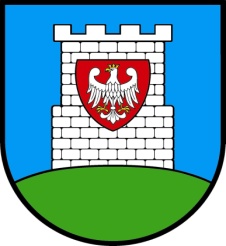  Pytania i odpowiedzi do postępowania1) Prosimy o udostępnienie dokumentacji technicznej na projektowane zbiorniki retencyjne wody wraz z ich technologią;Odpowiedz:  Ad.1 Przesyłam rysunek schematu typowych zbiorników na wodą pitną. Zbiorniki nie są przedmiotem postępowania przetargowego. Należy jedynie przewidzieć wpięcie do nich wykonanej sieci wodociągowej. 
2) Czy posiadają Państwo dokumentację projektową na instalację sterowniczą pracy po
w pompowni dotyczącą współpracy ze zbiornikami retencyjnymi?Odpowiedz:  Ad.2 Proces sterowania opisany jest w punkcie 3 opisu technicznego3) Czy Inwestor posiada decyzję pozwolenia na budowę lub skuteczne zgłoszenie? Jeśli tak, to prosimy o udostępnienie;Odpowiedz: Inwestor posiada skuteczne zgłoszenie. 
4) Czy dokumentacja projektowa posiada uzgodnienia branżowe?Odpowiedz: Tak
5) Prosimy również o udostepnienie dokumentacji projektowej na wykonanie WLZ projektowanej pompowni celem uwzględnienia w kosztach.Odpowiedz: Jak w pkt 3. 
6) Czy realizacja zadania obejmuje również wskazaną na mapach PZP studnię wierconą (oznaczenie SW)?Odpowiedz: SW jest to oznaczenie studni wodomierzowej
7) Czy Zamawiający posiada decyzję na lokalizację i przekroczenia siecią wodociągową w drogach miejskich/ gminnych?Odpowiedz: Tak, posiada
8) W udostępnionym przez Państwa załączniku – opis techniczny sieci, brak pkt. 4, 5, 6, 7 (dokument ten jest nieprecyzyjny).Odpowiedz: Skorygowano